১৯৯৯ সালের এই দিনে আমার বাবা আমাদের ছেড়ে চলে যান।তাঁর বিদেহী আত্মার মাগফেরাত কামনায় সবার দোয়া চাইছি।
.........ড.আখতারুজ্জামান।১৯৯৯ সালের গোধূলী লগ্নে প্রায় ৯০ বছর বয়সে আমাদের শিক্ষাবিদ এবং সমাজসেবক বাবা বার্ধক্যজনিত কারণে আমাদের ছেড়ে না ফেরার দেশে চলে যান। বার্ধক্যজনিত কারণে কিভাবে ধীরে ধীরে জীবনী শক্তি নিঃশেষ হয়, সেটা বাবার খুব কাছ থেকে দেখার সুযোগ হয়েছিল। প্রচণ্ড সৌখিন আর কেতাদুরস্থ মানুষটির সবকিছু ম্রিয়মান হয়ে ধীরে ধীরে এগিয়ে গিয়েছেন শেষ গন্তব্যের দিকে। সেসব মনে পড়লে বেশ কষ্ট লাগে, মনে হয় আমরাও দ্রুত ধাবমান হচ্ছি সেই অন্তহীন অনিশ্চিত গন্তব্যের যাত্রাপথে।পৈতৃক এবং বাবার মাতামহ ও শ্বশুরালয়ে সূত্রে এক সময় বাবা অনেক সম্পত্তির মালিক ছিলেন, ধীরে ধীরে অবশ্য সেসব তার উত্তরাধিকারীদের মধ্যে বন্টিত হতে হতে সে পরিমান কমতে শুরু করে।প্রথম জীবনে বাবা প্রাথমিক বিদ্যালয়ে শিক্ষাকতা শুরু করেন। শক্তিশালী গুরু ট্রেনিং(জিটি) কোর্স সমাপনান্তে বাবা যোগদান করেন শিক্ষকতা পেশায়; কালো পরিক্রমায় সেই জিটি ট্রেনিং, রূপান্তরিত হয়েছে পিটিআই ট্রেনিং এ। সে সময় প্রাথমিক শিক্ষা ছিল বেসরকারী খাতে তাই শিক্ষকতা পেশার শেষ পর্যন্ত না পৌঁছিয়ে বাবা তাঁর চাকুরি থেকে ইস্তফা দিয়ে উত্তরাধিকার সূত্রে পাওয়া সম্পত্তির দেকভাল শুরু করেন এবং জনহিতকর কাজে নিজেকে মনোনিবেশ করেন।
বাবা শিক্ষক হিসেবে ছিল বেশ চৌকস ছিলেন, খুব ভাল অংক জানতেন। প্রাথমিক জীবনে আমি অংকশাস্ত্রের প্রথম পাঠ নিয়েছিলাম বাবার কাছেই।শালিশ দরবার, সামাজিক আচার অনুষ্ঠানে তার সাবলীল এবং সবর উপস্থিতি ছিল বিশেষভাবে লক্ষ্যণীয়। আমাদের গ্রামে সকল বর্ণের হিন্দুদের বসবাস ছিল এবং তাদের সকল আচার অনুষ্ঠানে বাবার উপস্থিতি আবশ্যক ছিল; বাবার সাথে সেসব অনুষ্ঠানে মা চাচী বোন এবং আমরাও উপস্থিত থাকতাম। 
একইভাবে ঈদ উৎসবে ঐসব সনাতন ধর্মাবলম্বী কাকা, দাদাদের সরব উপস্থিতি থাকতো।
এসব স্মৃতিকথা ভাবতে গেলে মনে পড়ে প্রয়াত বাউল শিল্পী শাহ্ আব্দুল করিমের জনপ্রিয় বাউল সংগীত," আগে কি সুন্দর দিন কাটাইতাম। গ্রামের নওজোয়ান হিন্দু মুসলমান, মিলিয়ে বাউলা গান আর মুর্শিদি গাইতাম......"।প্রচণ্ড রকমের সামাজিক মানুষ ছিলেন আমার বাবা। তাঁকে খুব কম সময় দেখেছি, কোন মেহমান ছাড়া দুপুরের খাবার খেতে। জোর করে যেন একজন মেহমান বাসায় না আনলেই নয়। পুকুর ভরা মাছ ,গোলা ভরা ধান, বাড়িতে প্রতিপালিত অসংখ্য হাঁস মুরগীই ছিল মেহমানদারির অন্যতম অনুসঙ্গ। বস্তুত: সে সময় আমাদের বাড়িতে কেরোসিন তেল আর লবণ ছাড়া তেমন কিছুই কেনা লাগতো না; সেজন্যেই বুঝিবা বাবা দাদারা দীর্ঘজীবন লাভ করে গেছেন।
বাবা শুধু সামাজ সেবাই করতেন না। প্রগতিশীল এই মানুষটি মুক্তি যুদ্ধের সময় মুক্তিসেনাদের সার্বিক সহযোগিতা ছাড়াও ভারত অভিমুখে গমনরত শরনার্থীদের বিশেষ সাহায্য সহযোগিতা করে তাদের নিরাপদে ভারত যাবার ব্যবস্থা করতেন। মুক্তিসেনারা কবে কোথায় গেরিলা আক্রমণ চালাবেন সেটার ব্লু প্রিন্ট তৈরি হতো আমার বাবার নেতৃত্বে আমাদের বাসায় বসে।
দেশ স্বাধীনের পরে বয়সে ছোট হলেও বাবার রাজনৈতিক গুরু ছিলেন সে সময়ের তুখোড় আওয়ামী লীগ নেতা আইনজ্ঞ ব্যারিস্টার আমিরুল ইসলাম। উনি আমাদের নির্বাচনী এলাকার বাসিন্দা।১৯৭৪ সালের দুর্ভিক্ষের সময় দুর্বাচারা বাজারে চলমান নোঙ্গরখানার সার্বিক দায়িত্ব আমার বাবা পালন করেছেন।দেশ স্বাধীনের পরে দুর্বাচারা বাজারের জামে মসজিদ স্থাপনের মত ধর্মীয় এবং সামাজিক কাজটি শুরু হয় আমার বাবার হাতেই। হাটের দিনে, হাটের মধ্যে কয়েকজন সমমনা সঙ্গী সাথী নিয়ে বাবাকে মসজিদের জন্যে চাঁদা উঠাতে দেখেছি। বাবার ভিত্তিপ্রস্থর করা সেই মসজিদটি এখন বিশাল আয়তনের দ্বিতল মসজিদ হিসেবে, বাবার স্মৃতি বহন করে সগৌরবে দাঁড়িয়ে আছে। এখনও সবাই মসজিদের স্থপতি হিসেবে আমার বাবার নামটিকে শ্রদ্ধার সাথে স্মরণ করেন।পোশাক পরিচ্ছেদের ব্যাপারে বাবা সব সময় ফিটফাট ছিলেন। অনেকে আগে থেকেই পাজামা পাঞ্জাবী আর টুপি পরতেন, সেইসাথে অসম্ভব রকমের ধর্মভীরু ছিলেন; কোন অবস্থাতেই বাবাকে নামাজ রোজা ছাড়তে দেখিনি। রাস্তার পাশে বাড়ি হওয়ার কারণে রোজার দিনে রাস্তার থেকে রোজদার ডেকে এনে ইফতার খাওয়ানো তাঁর অন্যতম একটা বৈশিষ্ট্য ছিল।ধূমপানের অংশ হিসেবে বাবা এক সময় সিগারেটের সাথে সাথে হুক্কা টানতেন। আমাদের গ্রামের অদূরবর্তী পান্টি বাজার মসজিদের জনৈক ইমাম সাহেবের এক বয়ান শুনে বাবা সেই যে সিগারেট ছাড়লেন আর কখনো ধূমপান করেননি।
বাবার মৃত্যু বার্ষিকিতে শ্রদ্ধাবনত চিত্তে বাবার সেইসব গুণাবলীর কথা মনে পড়ছে। আমার বাবার মৃত্যুর সাথে আমার একটা অসম্ভব কষ্ট জড়িয়ে আছে। আমার বাবা আর মাত্র ৪২ দিন বেঁচে থাকলে উনি জেনে যেতেন তাঁর ৫ম সন্তান ডক্টরেট ডিগ্রী লাভ করেছেন। দুর্ভাগ্য আমার, বাবা সেটা জেনে যেতে পারেননি !!মারা গেলে নাকি মরহুম বান্দার সমস্ত নেক আমল বন্ধ হয়ে যায়, থাকে শুধু সদকায়ে জারিয়া এবং নেক সন্তানের দোয়া। আমি জানি যতদিন দুর্বাচারা বাজার জামে মসজিদ আবাদী থাকবে ততদিন আমার বাবা সেটার স্থপতি হিসেবে সদকায়ে জারিয়ার সওয়াব পেতে থাকবেন। আর বাবার একজন সন্তান হিসেবে তাঁর বিদেহী আত্মার শান্তির জন্যে কায়মনে দোয়া করছি এবং করবো যতদিন আল্লাহপাক ছহি ছালামতে বাঁচিয়ে রাখেন। বাবার পরে আমাদের বাড়ির আঙিনায় যে মসজিদটি এ বছর আমরা করেছি সেখানে আজকে বাবার জন্য বিশেষ দোয়া অনুষ্ঠান করার ব্যবস্থাও করে এসেছি। বাবা আজ বেঁচে থাকলে তাঁর বাড়ির আঙিনায় তাঁর ছেলেদের করা মসজিদ দেখলে নিশ্চয় অনেক খুশী হতেন। আমার বিশ্বাস বাবা পরপার থেকে নিশ্চয় সেটা অনুভব করছেন।এই বিশেষ দিনে আমার ফেসবুক বন্ধুদেরও আহবান জানাচ্ছি আমার বাবার জন্যে দোয়া করতে।মহান আল্লাহ রাব্বুল আলামীন তাঁর নিজে করুণায় পাশে আবদ্ধ করে আমাদের সবাইকে হেফাজত করুন।দ্রষ্টব্য: হাতের কাছে নিচের ছবিটি পেলাম। তাই সেটা এখানে পোস্ট করলাম। ছবিটি ১৭.১০.১৯৯৪ তারিখে আমার ছেলের জন্মদিনে ধারণকৃত। আমার মাও তখন জীবিত ছিলেন।DrMd Akhtaruzzaman is feeling sad with শাহানারা বেগম শেলী and 3 others at Meherpur Govt.college.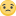 September 5, 2016 · Top of FormLikeShow more reactionsCommentShare46 Dilruba Shewly, Kamrun Naher and 44 othersCommentsRatan Reza AmeenLikeShow more reactions· Reply · 1· September 5, 2016 at 1:44pmRemoveDrMd Akhtaruzzaman শুকরিয়া, খুশী হলাম বন্ধু।Like· Reply · September 5, 2016 at 7:48pmManageWrite a reply...MD Abul Kashem Hay Allah ! Tumi onake Jannat dan koro .Ameen.LikeShow more reactions· Reply · 1· September 5, 2016 at 2:25pmRemoveDrMd Akhtaruzzaman অবশ্যই বন্ধু কার দোয়া কখন কিভাবে কাজে লাগে সেটা একমাত্র পরমেশ্বরই জানেন।
ভাল থাকিস।Like· Reply · September 5, 2016 at 7:49pmManageWrite a reply...DrMizanur Rahman Alhamdulillah, anek guner odhikari baba, best holo tar islam loving, setai akhon benefit dicche kobore boike. Allah mercy him and give him Zannatul Firdaous.LikeShow more reactions· Reply · 1· September 5, 2016 at 2:26pmRemoveDrMd Akhtaruzzaman হ্যাঁ জ্ঞাতি, অবশ্যই বাবা খুব পরহেজগার মানুষ ছিলেন, কিন্তু progressive & smart.
আমরা বাবার পদাঙ্ক অনুসরণ করে বাড়ির আঙিনায় একখানা মসজিদ করতে পেরেছি তাতে বেশ মনে শান্তি পাচ্ছি।Like· Reply · 1· September 5, 2016 at 7:52pmManageWrite a reply...কৃষিবিদ জামাল হোসেন আল্লাহ তাকে জান্নতবাসী করুক। আমিন।LikeShow more reactions· Reply · 1· September 5, 2016 at 2:37pmRemoveDrMd Akhtaruzzaman শুকরিয়া কৃষিবিদ জামাল হোসেন।Like· Reply · September 5, 2016 at 7:53pmManageWrite a reply...Kabir Ahmed আল্লা উনাকে বেহেশত নসীব করুন। আমিন।LikeShow more reactions· Reply · 1· September 5, 2016 at 2:40pmRemoveDrMd Akhtaruzzaman খুশী হলাম কবির।Like· Reply · September 5, 2016 at 7:53pmManageWrite a reply...Kamal Talukder দোয়া করি বাপজি জান্নাতের স্থায়ী বাসিন্দা হোক।LikeShow more reactions· Reply · 1· September 5, 2016 at 4:01pmRemoveDrMd Akhtaruzzaman খুশী হলাম দোস্ত।Like· Reply · September 5, 2016 at 7:58pmManageWrite a reply...Md Lutful Kabir May Allah keep y.r father in piece in Jannat.Amin.LikeShow more reactions· Reply · 1· September 5, 2016 at 6:12pmRemoveDrMd Akhtaruzzaman So kind of you my dear DOSTOLike· Reply · September 5, 2016 at 7:59pmManageWrite a reply...Salim Rahman Allah take jannatul-ferdaus nasib korun.See TranslationLikeShow more reactions· Reply · 1· September 5, 2016 at 8:54pmRemoveDrMd Akhtaruzzaman শুকরিয়া ছোটভাই।Like· Reply · 1· September 6, 2016 at 7:31amManageWrite a reply...Awal Mollah অাল্লাহ উনা‌কে জান্নাত নসীব করুন ।LikeShow more reactions· Reply · 1· September 5, 2016 at 10:42pmRemoveDrMd Akhtaruzzaman স্যার খুশী হলাম। ভাল থাকবেন স্যার।Like· Reply · September 6, 2016 at 7:30amManageWrite a reply...Asgar Ali আল্লাহ তালা আপনার আব্বাকে বেহেস্ত নসিব করুন। আমিন।LikeShow more reactions· Reply · 1· September 5, 2016 at 11:05pmRemoveDrMd Akhtaruzzaman যাজাক আল্লাহু খাইরান ফিদ্দারাইন।Like· Reply · September 6, 2016 at 7:30amManageWrite a reply...Dilruba Shewly I salute to that respectable man who is really deserve it and may Allah give his soul peace and rest him in jannat! Ameen.... Now is your turn to get awards for writing with very patiently the owner able ,respectable and painful memorable true story!!! It's not funny, really you deserve it! Go ahead my friend for the next....LikeShow more reactions· Reply · 1· September 6, 2016 at 2:46amRemoveDrMd Akhtaruzzaman So kind of my dear friend. Really my late father deserves something from us that I did a little for his departed soul.
Thanks a lot for your cordial write up.Like· Reply · 1· September 6, 2016 at 7:27amManageDilruba Shewly No problem. I should have to ...Like· Reply · 1· September 6, 2016 at 8:44amRemoveWrite a reply...Ataur Rahman May Allah bless him. Amen.LikeShow more reactions· Reply · 1· September 6, 2016 at 6:08amRemoveDrMd Akhtaruzzaman Thanks my dear friend.You r cordially invited to take prayer in our newly established mosque, when u would be available in kushtia.Like· Reply · September 6, 2016 at 7:29amManageWrite a reply...Md Abu Hanif Miah আল্লাহ্ বিনা হিসেবে তাঁকে বেহেসত নসীব করুন ।LikeShow more reactions· Reply · 1· September 6, 2016 at 12:14pmRemoveDrMd Akhtaruzzaman স্যার খুশী হলাম। আমাদের জন্য দোয়া করবেন স্যার।Like· Reply · September 6, 2016 at 7:18pmManageWrite a reply...Hurmuz Ali আল্লাহ তাকে জান্নতবাসী করুক। আপনার বাবার মত আপনার অনেক গুনের নমুনা পরিলক্ষিত হচ্ছে। ধন্যবাদLikeShow more reactions· Reply · 1· September 6, 2016 at 5:53pmRemoveDrMd Akhtaruzzaman replied · 1 ReplyZia Zia · Friends with Hafizur Rahman আমি ডাক্তার আকতারুজজামন সাহেবের পিতার বীদেহী আত্মার মাগফেরা কামনা করি, আল্লাহ জাননাত দান করুন আমিনLikeShow more reactions· Reply · 1· September 6, 2016 at 11:10pmRemoveDrMd Akhtaruzzaman ধন্যবাদ ভাই। আমি ডাক্তার নই ডক্টর মো. আখতারুজ্জামান, আমি পেশায় একজন কৃষিবিদ, বিসিএস ক্যাডার অফিসার।Like· Reply · 1· September 6, 2016 at 11:22pmManageZia Zia · Friends with Hafizur Rahman Sorry.ডাক্তার লেখার জন্য।আপনি ডক্টর , ধন্যবাদLike· Reply · September 6, 2016 at 11:41pmRemoveWrite a reply...Sadia Badhan May Allah grant him jannah......LikeShow more reactions· Reply · 1· September 7, 2016 at 12:42amRemoveDrMd Akhtaruzzaman Good luck.We r expecting a good news from u, shortly.Like· Reply · September 7, 2016 at 4:33pmManageSadia Badhan Keep me in your prayer......sirLike· Reply · September 10, 2016 at 12:37am · EditedRemoveWrite a reply...Shamima Smriti আল্লাহ আমার নানাকে বেহেশতে নসীব করুক।নানার প্রতি আপনার ভক্তি শ্রদ্ধাকে অনেক সম্মান জানাইLikeShow more reactions· Reply · 2· September 7, 2016 at 12:26pmRemoveDrMd Akhtaruzzaman মা সময় পেলে আমার লেখাগুলো একটু পড়ো। আমার লেখার অবয়ব একটু বড় হলেও তার মধ্যে কিছু ভাল বিষয় ভালভাবে উপস্থাপনের চেষ্টা করি।
ভাল থাকিস মা।Like· Reply · 1· September 7, 2016 at 4:35pmManageShamima Smriti মামা,আমি আগ্রহের সাথে আপনার সব লেখা মনোযোগের সাথে পড়ি।আপনার ভাষা সমৃদ্ধি অনেক কথাসাহিত্যিক কে হার মানায়। I really impressed.Like· Reply · 1· September 8, 2016 at 6:02pmRemoveDrMd Akhtaruzzaman শুনে খুশী হলাম মা। আমরা খুব কৃপণ জাতি, মানুষকে সামান্য একটু প্রশংসা করতেও বড্ড কষ্ট পায়।
আমার লেখার ভাষা অনেক কথা সাহিত্যক কে হার মানায় কিনা জানিনে, তবে দেশে বিদেশে আমার বেশ কিছু ফেসবুক বন্ধু মন দিয়ে আমার লেখা পড়ে এবং ভূয়ঁসী প্রশংসা করে।
ফেসবুকের ভার্চুয়াল জগতে অভিষিক্ত হয়ে আমার অন্ততঃ এই লাভটুকু হয়েছে।Like· Reply · 1· September 8, 2016 at 6:53pmManageWrite a reply...Write a comment...